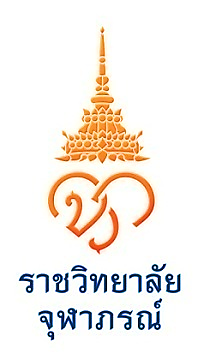 แบบประเมินคุณสมบัติโดยผู้บังคับบัญชาชั้นต้น 	แบบประเมินแต่งตั้งให้ดำ.รงตำ.แหน่งทางวิชาการระดับ........................................................................................	ในสาขาวิชา.......................................รหัส..........................อนุสาขาวิชา....................................รหัส....................	ของ (นาย/นาง/นางสาว).......................................................................................................................................	สังกัด/ภาค/สาขาวิชา............................................................................................................................................	คณะ....................................................................................................................................ราชวิทยาลัยจุฬาภรณ์	ได้ตรวจสอบคุณสมบัติเฉพาะสำ.หรับตำ.แหน่ง(ผู้ช่วยศาสตราจารย์วิจัย/รองศาสตราจารย์วิจัย/ศาสตราจารย์วิจัย) แล้วเห็นว่า นาย/นาง/นางสาว..........................................................................................................................เป็นผู้มีคุณสมบัติ รวมทั้งได้เสนอเอกสารหลักฐานตามหลักเกณฑ์ที่กำหนด                                              ลงชื่อ...................................................(..............................................................................)ตำ.แหน่ง ผู้บังคับบัญชาชั้นต้น วันที่................เดือน....................................พ.ศ...................